Publicado en Balerma, Almería. el 13/06/2024 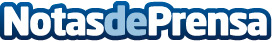 UMEK, ​la estrella del techno europeo, cierra el cartel de BLM 2024Umek, Cristian Varela, Horacio Cruz, Brenda Serna, Daniella Da Silva, entre otros muchos que actuarán ante más de 2.000 festivaleros llegados desde toda la geografía andaluzaDatos de contacto:Manuel JuárezComunicación y Social Media+34 627386829Nota de prensa publicada en: https://www.notasdeprensa.es/umek-la-estrella-del-techno-europeo-cierra-el Categorias: Música Andalucia Murcia Entretenimiento http://www.notasdeprensa.es